от 21 августа 2023 г. № 392О подготовке документации по планировке территории для размещения объекта «Межпоселковый газопровод от ГРС Марийский НПЗдо пгт Килемары Республики Марий Эл. Этап 1 от ГРС Марийский НПЗ до границы Республики Марий Эл»В соответствии со статьями 42, 43, 45 Градостроительного кодекса Российской Федерации администрация Оршанского муниципального района Республики Марий Элп о с т а н о в л я е т:1. Рекомендовать заинтересованному лицу Обществу с ограниченной ответственностью «Институт прикладных исследований газовой промышленности» (ООО «ИПИГАЗ») обеспечить подготовку документации по планировке территории для размещения объекта «Межпоселковый газопровод от ГРС Марийский НПЗ до пгт Килемары Республики Марий Эл. Этап 1 от ГРС Марийский НПЗ до границы Республики Марий Эл» для проведения проектно-изыскательских работ согласно Программы развития газоснабжения и газификации Республики Марий Эл на период 2021 – 2025 годы.2. Настоящее постановление подлежит размещению на странице администрации Оршанского муниципального района Республики Марий Эл официального интернет - портала Республики Марий Эл в информационно-телекоммуникационной сети «Интернет» по адресу:                          https://mari-el.gov.ru/municipality/orshanka/ .3. Со дня размещения настоящего постановления физические и юридические лица вправе представить свои предложения о порядке, сроках подготовки и содержании документации по планировке территории в администрацию Оршанского муниципального района Республики Марий Эл.4. Контроль за исполнением настоящего постановления возложить на первого заместителя главы администрации Оршанского муниципального района Республики Марий Эл Михеева И.П.5. Настоящее постановление вступает в силу со дня его подписания.Глава администрации         Оршанского 	муниципального района                                                                     А.Плотников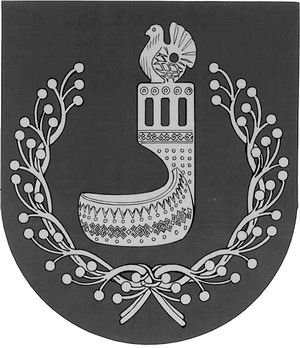 МАРИЙ ЭЛ РЕСПУБЛИКЫНОРШАНКЕ МУНИЦИПАЛЬНЫЙ РАЙОНЫН АДМИНИСТРАЦИЙЖЕПУНЧАЛАДМИНИСТРАЦИЯОРШАНСКОГО МУНИЦИПАЛЬНОГО РАЙОНАРЕСПУБЛИКИ МАРИЙ ЭЛПОСТАНОВЛЕНИЕ